Муниципальное бюджетное дошкольное образовательное учреждениедетский сад № 12 «Октябренок»Методическое пособие «Мир ребенка»по сенсорному развитию детей раннего дошкольного возраста.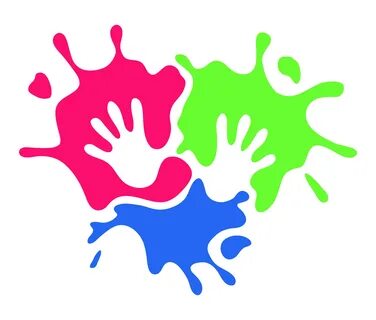                                            Автор:  Буланджи Нина Владимировна                                                                                     воспитатель                     г. Приморско – Ахтарск2023 годСодержание.1.Пояснительная записка                                                                        стр.32. Дидактические игры по сенсорному развитию  для детей раннего дошкольного возраста    2.1 Дидактические игры на знакомство с величиной                           стр.4    2.2Дидактические игры на знакомство с формой                                 стр.6    2.3. Дидактические игры  на знакомство с цветовосприятием           стр.9                                                                                                                                                                                                            3.Используемая литература                                                                        стр.12Пояснительная записка.Раннее детство – особый период становления органов и систем и, прежде всего, функции мозга. Ранний возраст – наиболее благоприятное время для сенсорного воспитания, без которого невозможно нормальное формирование умственных и физических способностей ребенка. Этот период важен для совершенствования деятельности органов чувств, накопления представлений об окружающем мире, распознавания творческих способностей. Сенсорное воспитание является наиболее значимым и важнейшим направлением при формировании у детей сенсорных эталонов. Уровень сенсорного развития ребенка зависит от успешного умственного, эстетического, физического воспитания. Ранний возраст наилучшее, благоприятное время для сенсорного воспитания, без которого невозможно формирование способностей ребенка.Основной формой и содержанием организации жизни детей является игра, игра - самая любимая и естественная деятельность дошкольников. С помощью игры ребенок учится осязанию, восприятию и усваивает все сенсорные эталоны; учится сопоставлять, сравнивать, устанавливать закономерности, принимать самостоятельное решение; развивается и познает мир. Для повышения эффективности образовательной работы, сенсорного воспитания и обучения большое значение имеет использование в дидактическом процессе различных средств и форм организации обучения: дидактические игры. Дидактические игры, как и раньше, остаются эффективным средством сенсорного воспитания.На сегодняшний день одной из главных задач является создание условий для проявления личностного потенциала ребенка. Дидактическая игра выступает эффективным средством развития мышления, речи, воображения, памяти, расширения и закрепления представлений об окружающей жизни у ребенка. Под сенсорным воспитанием в настоящее время понимают «целенаправленное совершенствование, развитие у детей сенсорных процессов (ощущений, восприятий, представлений)». Сенсорное воспитание осуществляется в повседневной жизни и на занятиях.Дидактическая игра является непременно и игровым методом обучения детей дошкольного возраста, и формой обучения, и также, самостоятельной игровой деятельностью. С помощью игр не только передаются определенные знания, формируем представления, но и учим детей играть. Основой для игр детей служат выраженные представления о построении игрового сюжета, о разнообразных игровых действиях с предметами и их заменителями. Важно, чтобы созданные условия применялись детьми в самостоятельных и творческих играх.Методическое пособие по сенсорному развитию направлено на развитие у детей младшего дошкольного возраста цветовосприятия и накопления сенсорного опыта через ознакомление с предметами окружающего мира, выделяя цвет как основной внешний признак предмета..Цель: формирование и развитие сенсорных способностей детей младшего дошкольного возраста через дидактические игры.Задачи:1.Формировать сенсорное представление детей младшего возраста внешних свойств предметов: их величине, форме, цвете; развивать стремление к познанию; развивать мелкую моторику рук.2.Дидактические игры по сенсорному развитию для детей раннего дошкольного возраста.2.1 Дидактические игры на знакомство с величиной.1.  «Матрешки обедают» Цель игры:Развитие сенсорного восприятия у детей младшего дошкольного возраста.Воспитывать умение группировать предметы по величине. Материал: Три матрешки ( большая, средняя и маленькая), три тарелочки  (большая, средняя и маленькая).Ход игры:
Воспитатель говорит: «Матрешкам  пора обедать, давайте их покормим» Предлагает детям подобрать тарелочки к каждой матрешке по величине: большой матрешке – большую, средней – среднюю, маленькой – маленькую. Малыши расставляют матрешек по росту и ставят перед ними соответствующую по размеру тарелочку.2. «Пуговицы-потеряшки»Цель: Развивать сенсорное восприятие, зрительную моторику, учить подбирать предметы по размеру, по цвету, закреплять слова «больше», «меньше»Материал: Пуговицы большого и маленького размера. Баночки красного и синего цвета.Ход игры: Педагог просит у детей помощи, ребята нужно отремонтировать одежду куклам, необходимо пришить оторвавшиеся пуговицы, но они все перемешались. Давайте переберем пуговички и разложим маленькие и большие пуговицы по баночкам. Большие положим в красную, а маленькие - в синюю баночку.3.Игра  «Найди и покажи»Цель: закреплять понятие длинный -короткий, закрепить представление детей о цвете, длине, о назначении ленточек, способствовать познавательной деятельности детей.Материал: ленточки разных размеров (длинные и короткие)Ход игры:С ленточками как радуга,Будем мы играть!Ленточками яркимиБудем мы махать.Воспитатель раскладывает ленточки разных размеров т.е длинные и короткие, просит детей отобрать ленточки короткие, ленточки длинные, разложить их, сравнить по величине.4. Игра «Найди домик» Цель: выявление умений находить и называть большой и маленький предмет. Материал: парные картинки с изображением одного предмета, но разные по величине, 2 коробки: большая и маленькая. Педагог предлагает разложить картинки по коробкам, при этом задаёт ребёнку вопрос о величине предмета. 5. Игра «Поможем медведям собрать грибы»Цель: Учить группировать однородные предметы по величине Материал: Плоскостные изображения двух медведей: большого и маленького; грибки большого размера и маленького. Ход игры. На столе два медведя: большой и маленький, и вперемешку большие и маленькие грибы. Обратить внимание, что один медведь большой, а другой маленький, попросить большого медведя и маленького. Затем выясняют, что грибы также разного размера, дети индивидуально показывают большой гриб и маленький. Далее детям дается задание - помочь большому мишке собрать большие грибы, а маленькому - маленькие. Дети по очереди выбирают грибки, называют размер и кладут в корзины медведей.6. Игра "Разложи грибы по местам"Цель: Учить соотносить предметы по величине (размещать грибки разных размеров в соответствующих отверстиях). Материал: Изображение корзинки с большими и маленькими отверстиями в форме грибков, большие и маленькие грибки - вкладыши. Ход игры. Воспитатель говорит: "Дет, сейчас мы пойдем в лес собирать грибы". Дети подходят к столу, на котором вперемешку лежат грибы - вкладыши, отметить, что грибы разного размера, попросить показать большой грибок, маленький грибок, ответить на вопрос, какой гриб показывает воспитатель. Затем дети рассматривают изображение корзинки с отверстиями в форме грибков, также отмечают, где отверстия ("окошечки") большие, где маленькие. Дать задание: "Дети, домой из леса нам далеко идти, чтоб грибки в корзинке не помялись, давайте маленькие грибки положим в маленькие отверстия, а большие грибки - в большие". Дети размещают грибы в соответствующие отверстия. Побуждать сопровождать выполнение проговариванием действий.7. Игра  "Бусы для кукол"Цель: Учить выкладывать круги ("бусинки"), чередуя их по размеру. Материал: Логические блоки Дьенеша: круги разного размера или круги из бумаги, куклы: большая и маленькая. Ход игры. На столе две куклы - большая и маленькая с корзинками, в которых лежат блоки Дьенеша круглой формы, большие и маленькие. Дети отмечают, что куклы разные по размеру: одна - большая, другая - маленькая. Затем обратить внимание, что куклы принесли блоки; все они круглые, но у большой куклы в корзинке большие, а у маленькой - маленького размера. "Дети, давайте сделаем для кукол бусы, чтобы куклы не обиделись, мы будем брать "бусины" (блоки) и у большой, и у маленькой куклы по очереди". Показать способ действия, проговаривая его: "Возьму большую бусину у большой куклы, а теперь - маленькую бусину у маленькой куклы", выкладывая блоки на карточку. Затем это делают по очереди дети. После того, как они выложили по два блока, раздать блоки для самостоятельной работы, во время которой напоминать о чередовании "бусин" по размеру.8. Игра  «Собираем шишки» Цель: выявление умений различать и называть количество предметов. Материал: две корзинки, шишки.Ход игры: Педагог берет одну шишку и кладет в одну корзинку, предлагает ребенку собрать остальные шишки в другую корзинку, затем спрашивает: «Сколько ты собрал шишек? А сколько шишек у меня?». 9. Игра  "У кого  длиннее хвостик?" Цель:  Учить детей соотносить предметы по длине.Материал: игрушки: Зайчик, Лиса, Волк, Медведь.Ход игры: Воспитатель предлагает детям  рассмотреть зверей. Просит детей обратить внимание на их хвостики. Спрашивает у кого хвост длинный, короткий.  У зайца и медведя  короткий хвост, у лисы и волка длинный.10. Игра "Пирамидка"Цель: учить сравнивать предметы по величине способом наложения.Материал Пирамидки. Ход игры: Воспитатель обращает внимание на собранную пирамидку. Просит ребенка снять колечки. Рассматривает их с ребенком. Находит самое большое и самое маленькое. Сравнивает их по величине, способом наложения. Объясняет ребёнку, что надо всё время выбирать самое большое колечко. Сначала активно помогает, постепенно помощь сводит на нет.    2.2. Дидактические игры на знакомство с формой                                 1.Игра: «Разложи фигуры» Цель: определение умения подбирать плоские геометрические фигуры по образцу.Материал: набор плоских геометрических фигур (круг, квадрат, треугольник), листы с изображением этих фигур. Ход игры: Педагог предлагает ребенку разложить фигуры, лежащие перед ним по своим «домикам» (листы с изображением каждой фигуры), и назвать их. 2. Игра «Забавный кубик». Цель: Учить подбирать геометрические фигуры по цвету, форме, развивать логическое мышление, внимание. Материал: Игра состоит из трех вращающих кубов одинакового размера и соединенных между собой. Ход игры: Воспитатель с помощью вращения кубов подбирает геометрические  фигуры по цвету и форме. Далее предлагает ребенку самому найти одинаковые фигуры сначала по цвету, затем по форме. Особый интерес у ребенка вызывает то, что с помощью вращения кубиков можно подобрать разные фигуры по цветовой гамме.3. Игра. «Найди заплатку»Цель: Учить детей правильно подбирать подходящую заплатку из геометрической фигуры и вставлять в соответствующие отверстия.Материал. Картонное изображение Гномика с отверстиями круглой,квадратной и треугольной формы на штанишках, рубашке, колпаке исоответствующие им формы (круги, квадраты, треугольники), разного цвета.Ход игры: Воспитатель предлагает подобрать заплатки для одежды Гномика. Ребенок выбирает методом прикладывания.4. Игра «Занимательный домик» Цель: выявление ориентировки в конфигурации объемных геометрических фигур (подбор к соответствующим по форме отверстиям).Материал: пластмассовый домик с отверстиями и набор объемных геометрических фигур (шар, кубик, кирпичик). Ход игры: Воспитатель обращает внимание на домик: «В домике живут разные фигурки, вот они вышли погулять» (высыпает фигуры из коробки), предлагает вернуть их в домик и назвать фигуры.       5. Игра «Домик для фигурок»
      Цель. Познакомить с плоскими геометрическими формами — квадратом и кругом (треугольником, овалом, прямоугольником.)       Материал: Дом из толстого картона с углублениями в виде геометрических фигур.Ход игры: Воспитатель вынимает фигурки из углублений. Предлагает детям поиграть с ним: «Вот веселые разноцветные фигурки. Это круг, он катится — вот так! А это квадрат. Его можно поставить. А теперь фигурки прыгают (танцуют)». Затем предлагает детям разложить фигурки «по кроваткам»: «Наступил вечер. Фигуркам пора отдыхать. Давайте положим их спать в кроватки».
       Раздайте детям по одной фигурке и предложите по очереди найти место для каждой из них. Когда малыши разложат фигурки, подведит итог игры: «Вот теперь все фигурки нашли свои кроватки и отдыхают». Затем еще раз показывает и называет все фигурки, не требуя от детей повторения Эту игру можно повторять многократно, каждый раз изменяя ее сюжет.  6. Игра «Найди такую же фигуру»
   Цели. Учить находить нужную форму методом зрительного соотнесения.
   Материалы. Два набора плоских геометрических фигур одного и разного цвета и размера (круги, квадраты), затем треугольники, овалы, прямоугольники).
   Ход игры: Воспитатель  раскладывает на столе фигуры двух форм, например, квадраты и круги (по 5 фигур каждой формы) и предлогает,  отобрать фигуры одной формы: «Вот тебе фигурка. Отбери все фигуры такой же формы. Что это за фигурки? Это круги».
   Постепенно можно увеличивать количество фигур, использовать фигуры разного размера и цвета.   7. Игра  «Башни»
   Цели. Познакомить с формой предметов; учить подбирать фигуры соответствующих форм.
   Материалы. Пластмассовые или деревянные вкладыши-пирамидки квадратной и круглой формы.
   Ход  игры: Воспитатель просит  малыша разобрать вкладыши и перемешать их. Предлагает ему собрать две башни-пирамиды. Для того чтобы ребенку было легче справиться с задачей, помогает ему разделить вкладыши на две группы — круглые и квадратные. Потом башни можно разрушить, перевернуть вкладыши и собрать их.  8. Игра «Найди лишнюю фигурку»Цели. Учить сравнивать фигуры методом зрительного соотнесения.  Материалы. Плоские геометрические фигуры разного цвета или карточки с их изображением (круги, квадраты), затем треугольники, овалы, прямоугольники; по 5—10 шт. каждой формы. Ход игры: Перед каждым ребенком воспитатель кладет по 4 фигурки одного цвета, одна из которых отличается по форме (например, 3 круга и 1 квадрат). Предлагает ребенку найти и показать лишнюю фигурку: «Рассмотри внимательно фигурки. Найди и покажи фигуру, которая отличается от других по форме». Игру можно усложнить, предлагая малышу фигурки разного цвета и размера.9. Игра «Найди предмет»          Цель: учить сопоставлять формы предметов с геометрическими образцами.Материал. Геометрические фигуры (круг, квадрат, треугольник, прямоугольник, овал).Ход игры: Дети стоят полукругом. В центре расположены два столика: на одном - геометрические формы, на втором - предметы. Педагог рассказывает правила игры: «Мы будем играть так: к кому подкатится обруч, тот подойдет к столу и найдет предмет такой же формы, какую я покажу. Ребенок, к которому подкатился обруч, выходит, педагог показывает круг и предлагает найти предмет такой же формы. Найденный предмет высоко поднимается, если он выбран правильно, дети хлопают в ладоши. Затем взрослый катит обруч к следующему ребенку и предлагает другую форму. Игра продолжается, пока все предметы не подойдут подобраны к образцам. 10. Игра "Волшебный мел".Цель: развитие сенсорных способностей, закрепление представлений о формах предметов.Материал: Доска, плоскостная изучаемая фигура, мел, емкость с водой, салфетка.Ход игры: Воспитатель заранее рисует мелом на доске изучаемую фигуру. Малышу предлагает стереть пальцем нарисованную фигуру. Ребенок опускает палец в емкость с водой и должен стереть фигуру, обводя ее по контуру. Воспитатель комментирует происходящее-называет фигуру, считает углы и т.д.  Изучаемая фигура должна находиться перед глазами ребенка.2.3.Дидактические игры  на знакомство с цветовосприятием         1. Игра «Найди щенку будку»Цель игры: Формировать умение находить предметы нужного цвета, соотносить по признаку цвета, разные предметы (ошейник и будка). Развивать мелкую моторику рук.Материал: Будки, вырезанные из цветного картона - желтая, красная, синяя. Щенки с ошейниками таких же цветов, как и будки.Ход игры: Воспитатель раскладывает   картинки будок и предлагает детям подобрать каждому щенку будку по цвету ошейника.  Дети выбирают щенков и ставят рядом около соответствующей будки. Цвет ошейника должен соответствовать цвету будки
2.  Игра «Осенние листочки»Цель игры: Способствовать развитию умения называть и узнавать цвета (желтый, красный), а также правильно подбирать их. Развивать мелкую моторику рук пальцев.Материал: Квадрат, разделенный на две половинки, в котором нарисованы контуры деревьев желтого и красного цвета, картинки-листья соответствующие определенному цвету.Ход игры: Воспитатель рассказывает и показывает картинку с деревьями, наступила осенняя пора, и подул сильный ветер, все листики разлетелись, просит помочь найти листикам свое дерево.Падают, падают листья!В нашем саду листопад…Желтые, красные листья По ветру вьются, летят.3. Игра «Прищепки - потеряшки»Цель: ориентировка в цвете, развивать сенсорное восприятие, мелкую моторику рук, творческое воображение, логическое мышление.Материал: заготовки картинок: зайчик, белочка, львенок, петушок вырезанные из цветного картона, для эстетичности и много разового использования – ламинированные, прищепки белого, желтого, красного, зеленого цветов.Ход игры: Воспитатель предлагает детям подобрать по цвету прищепки, закрепить их на мордочку или хвостик животного, воспитатель интересуется, как называется животное, каким цветом (т.е  зайчику, белочке ушки, львенку гриву, петушку перышки). 4. Игра «Подбери колеса машинкам»Цель: формировать умение подбирать предметы по цвету и размеру, воспитывать интерес к совместным играм, узнавать и называть основные цвета. Развивать сенсорное восприятие.Материал: картинки плоскостных машин основных цветов, круги вырезанные из цветного картона, таких же цветов (по 2 штуки каждого цвета), для колес.Ход игры:Воспитатель читает стихотворение:Машинок много у меняЕсть красные, зеленыеИ каждый день их в садик я,Ношу, чтоб поиграли и друзья!На столе разложены машинки. Воспитатель спрашивает у детей: «Что лежит на столе? Машинки! Чего не хватает у машин? Дети отвечают-колес, давайте подберем колеса по цвету машин; подбирают, называют цвета. 5.Игра «Веселые гномики».Цель: закрепление знаний цветов, уметь подбирать предметов по цвету, развитие логического мышления.Материал: Игра состоит из двух картонных квадратов с «окошком», между квадратами вставляется круг с изображением четырех предметов основных цветов. Ход игры: воспитатель вращает круг изображение с нужным цветом попадает в окошко. На лицевой стороне квадрата устанавливает фигурку, например, синего Гномика. Вращая круг, ребенок через окошко подбирает домик для Гномика синего цвета. В ходе игры малыша радует необычная  смена картинок с изображением предметов. Начиная вращать колесико, он подбирает предметы по цвету. Необычность игры способствует быстрому освоению знаний о цветах, зрительно воспринимать их и называть. 6. Игра «Разноцветные картинки».    Цель игры: развитие сенсорных способностей у детей раннего возраста – закрепление знаний основных цветов, умение подбирать цветовую гамму при составлении изображения: кораблик, дерево, шары, цветы. изображения: кораблик, дерево, шары, цветы.Материал: игра состоит из 7 двойных  перфокарт разного содержания: шары, солнце, цыпленок, дерево, кораблик, тюльпан, нарцисс; цветные карты – вставки разных размеров и цветов.Ход игры: Воспитатель показывает детям карту с изображением  солнца и предлагает детям подобрать цветную карту для окрашивания солнышка. Дети выбирают карту желтого цвета и вставляют ее о цвете предмета в прорезь перфокарты. Таким же образом дети «разукрашивают»  дерево, кораблик, цветы. По ходу игры воспитатель спрашивает о названии цветов.7. Игра:  «Домики и флажки» (попарное размещение цветовых элементов).Цель: обращать внимание детей на цветовые свойства предметов, показывая, что цвет является признаком разных предметов и может быть использован для их обозначения.Материал: коробки с крупной мозаикой из шестиугольных элементов. В каждую коробку отобраны по 4 элементов жёлтой и по 4 элементов красной мозаики.Ход игры: воспитатель, показывая детям, элемент жёлтой мозаики, говорит, что такого цвета будут домики; показывая элемент красной мозаики, говорит, что такого цвета будут флажки.Затем произвольно размещает на панели домик, а флажок - над домиком. Приглашает кого-либо из детей подойти к своему столу, найти сначала домик и поместить его на панели, а затем флажок. Воспитатель предлагает другим детям проконтролировать, правильно ли найден тот или иной элемент мозаики.8. Игра « Собери капельки»Цель: упражнять детей в умении сопоставлять цвета, способствовать закреплению знаний четырех основных  цветов и называть их.Материал: Цветные силуэты капелек, вырезанные из картона, четыре стакана. Ход игры: Воспитатель раскладывает  на столе  вырезанные цветные капельки разного цвета. И кладёт в каждый стакан по одной капельке разного цвета, проговаривая свои действия: «В этот стаканчик положу капельку синего цвета» т.д. Предлагает детям набрать полный стакан одинаковых капелек. 9. Игра  «Спрячь колобка от лисички». Цель: развитие сенсорного восприятия, закрепить знания о четырех основных цветов.Материал: разноцветные домики с колобками на окошке, «створки» для окон в соответствии с цветами домиков. Ход игры. Воспитатель раскладывает на столе домики, привлекает к ним внимание ребят и говорит, что в этих домиках колобок прячется от лисички. Спрашивает ребят, какого цвета домики и просит их помочь подобрать створки к домикам, чтобы спрятать колобка. Иначе лисичка съест колобка. Дети подбирают створки по цвету домика. 10. Игра «На цветной полянке» Цель: закрепить умение действовать по сигналу, закрепить знание основных цветов. Материал: карточки с изображением бабочек (синих, жёлтых, красных, зелёный) по количеству детей; четыре обруча с цветами (синими, жёлтыми, красными, зелёный). Ход игры: Дети находятся у обручей нужного цвета. Это бабочки на цветочной полянке. У каждого играющего на груди карточка с изображением бабочки определённого цвета (синего, жёлтого, зелёного или красного). Воспитатель стоит в центре группы лицом к играющим, в руках у него карточки с изображением бабочек соответствующих цветов. Он поднимает 1 из карточек. Когда воспитатель опустит карточку, бабочки улетают на свои полянки. Игра повторяется 4-6 раз. Используемая литература 1.Методические материалы к комплексной образовательной программе для детей раннего возраста «Первые шаги». Е.О. Смирнова, Л.Н. Галигузова, С.Ю. Мещерякова, Москва, «Русское слово», 2018 г.2. Занятия по сенсорному воспитанию с детьми раннего возраста. Э.Г. Пилюгина «Просвещение»1983 г., 3. «Воспитание сенсорной культуры ребенка от рождения до 6 лет» – М.: Просвещение, 1995. 5. Венгер Л. А. «Дидактические игры и упражнения по сенсорному воспитанию дошкольников» – М.: Просвещение, 1997г. 4. «Математика для малышей» Е.В.Сербин., 1992г. 